SUITE DE LA FLEUR ALIMENTAIRE : découpe et colle les images dans les bonnes familles. Dessine ce qui manque !féculents			produits laitiers			fruits et légumes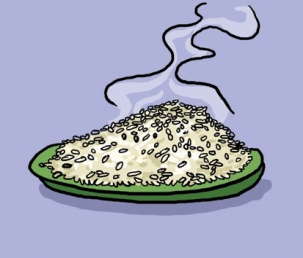 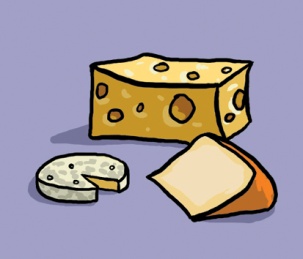 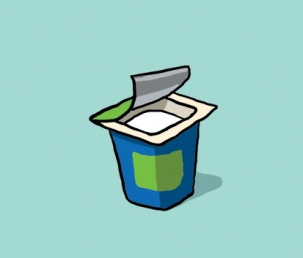 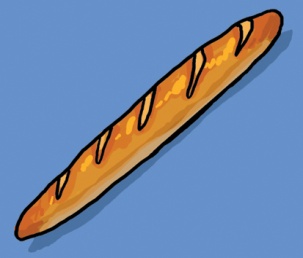 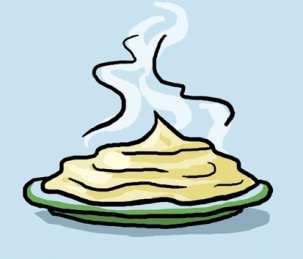 boissons			sucreries		    matières grasses	  viandes,oeufs, 									   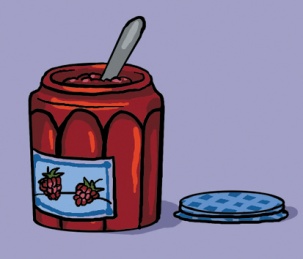 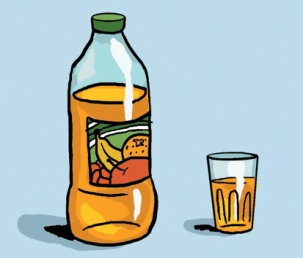 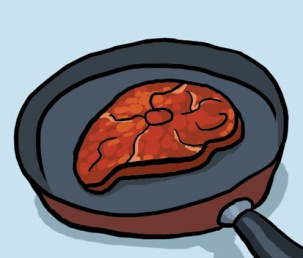 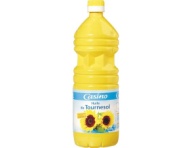 										poissons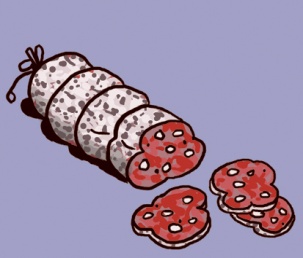 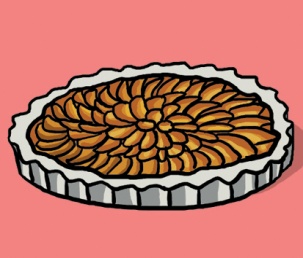 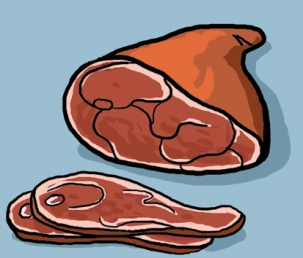 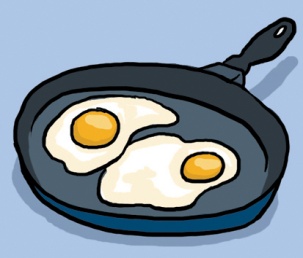 